Assoc. Prof. Dr. Gökçe Özdemir 								             Signature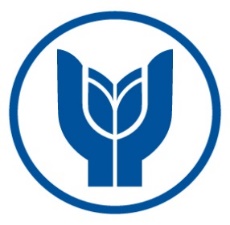 YAŞAR UNIVERSITYGraduate School of Social Sciences Department of Tourism ManagementTHMN 5502 – Destination CompetitivenessStudent Evaluation and Grading FormYAŞAR UNIVERSITYGraduate School of Social Sciences Department of Tourism ManagementTHMN 5502 – Destination CompetitivenessStudent Evaluation and Grading FormYAŞAR UNIVERSITYGraduate School of Social Sciences Department of Tourism ManagementTHMN 5502 – Destination CompetitivenessStudent Evaluation and Grading FormYAŞAR UNIVERSITYGraduate School of Social Sciences Department of Tourism ManagementTHMN 5502 – Destination CompetitivenessStudent Evaluation and Grading FormTERM PROJECT/PAPER ASSESSMENT SHEET (For Final Exam)TERM PROJECT/PAPER ASSESSMENT SHEET (For Final Exam)TERM PROJECT/PAPER ASSESSMENT SHEET (For Final Exam)TERM PROJECT/PAPER ASSESSMENT SHEET (For Final Exam)Student Name & NumberProject / Paper TitleAn analysis of destination competitiveness An analysis of destination competitiveness An analysis of destination competitiveness Project / Paper TypeResearch reportResearch reportResearch reportASSESSMENT FOR PROJECT / RESEARCH REPORTASSESSMENT FOR PROJECT / RESEARCH REPORTASSESSMENT FOR PROJECT / RESEARCH REPORTASSESSMENT FOR PROJECT / RESEARCH REPORTWorkWorkWeightScoreContentContent40 %Structure Structure 30 %ResourcesResources20 %FormatFormat10 %TOTALTOTAL100%